10月オンラインADI減災カフェ（Zoom）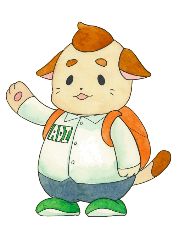 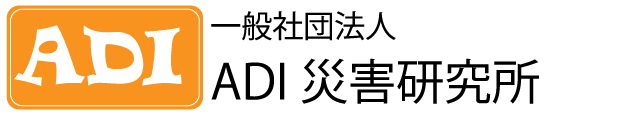 社会福祉協議会や要配慮者施設など福祉事業者のBCP今年の夏は、日本の近くで台風が発生し、週末ごとに上陸するなど、被害が続いています。この様に災害が身近になってきたことを受けて、高齢者や障がい者のみなさんの災害による犠牲ゼロを目指すためにも、政府が義務化を発表した、入所施設や通所施設、幼保園等の要配慮者施設の業務継続計画（BCP）の策定は必須となってきました。要配慮者施設にとっては、ハザードマップの危険地域に所在する場合の「避難確保計画」も含めて、災害対策は急務課題とも言えます。、今回は、社会福祉協議会や要配慮者施設など福祉事業者のBCP策定の基本の他、昨今の風水害対策や在宅療養者等を対象にした施設向けのBCPの策定についても紹介します。日　　　時：10月20日（木）１０：００～　約1時間講　　　師：ADI災害研究所理事長　伊永　勉参加費等：無料対　　　象：社会福祉施設・都道府県市町村・社会福祉協議会の職員等、ADI災害研究所会員実施方法：Zoomで実施＜お申込方法＞FAXまたはメールで下記の参加申込書をご利用いただくか、所属、お名前、メールアドレス(zoom招待メール送付先)をご連絡下さい。オンラインADI減災カフェ　プログラム申込書FAX　06-6359-7722　または、メール　adi@adi-saigaikenkyusyo.comお問合せ　お申込みは　一般社団法人ADI災害研究所　URL　http://www.adi-saigaikenkyusyo.com　　〒530-0015　大阪市北区中崎西1－8－24　アインズビル梅田807　TEL　06-6359-7711　FAX　06-6359-7722　　Email　adi@adi-saigaikenkyusyo.com　申込者　お名前所属機関名　部署ご連絡電話番号メールアドレスZoom招待メール送付先その他